20周年記念誌 掲載原稿について文字数に制限がありますので、下記サンプルを参考に、テンプレート内にご記入ください。　□ 写真あり（□メール　　□手渡し）　□ 写真なし（活動紹介誌と同じイラストを使用させていただきます。）サンプル（実物はもう少し小さくなります）氏　名氏　名氏　名紹介文（62文字まで）紹介文（62文字まで）紹介文（62文字まで）紹介文（62文字まで）紹介文（62文字まで）紹介文（62文字まで）紹介文（62文字まで）紹介文（62文字まで）紹介文（62文字まで）紹介文（62文字まで）紹介文（62文字まで）紹介文（62文字まで）紹介文（62文字まで）紹介文（62文字まで）紹介文（62文字まで）紹介文（62文字まで）紹介文（62文字まで）紹介文（62文字まで）紹介文（62文字まで）紹介文（62文字まで）紹介文（62文字まで）活動日（10文字）活動日（10文字）活動日（10文字）活動日（10文字）活動日（10文字）活動場所（10文字）活動場所（10文字）活動場所（10文字）活動場所（10文字）活動場所（10文字）開始年月（西暦）開始年月（西暦）開始年月（西暦）開始年月（西暦）開始年月（西暦）１２Twel舞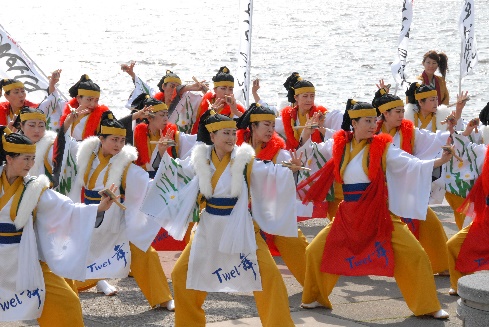 NPO法人 和泉防災ネットワーク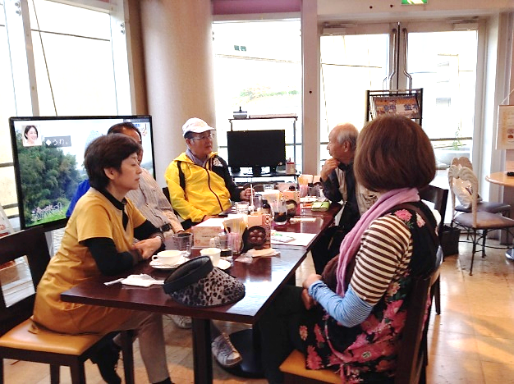 いずみヒューマンネット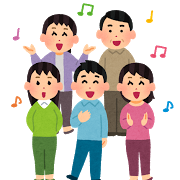 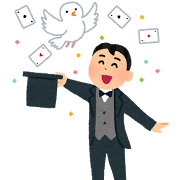 特定非営利活動法人こどもNPOセンターいずみっ子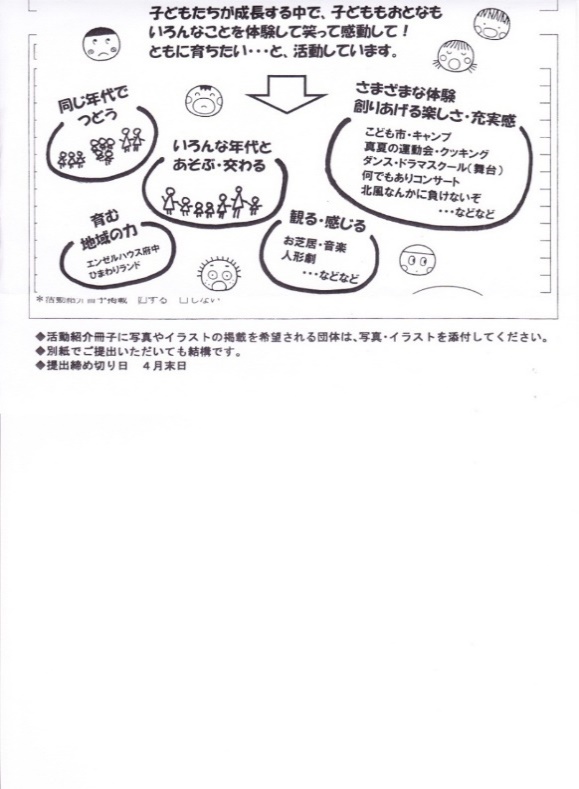 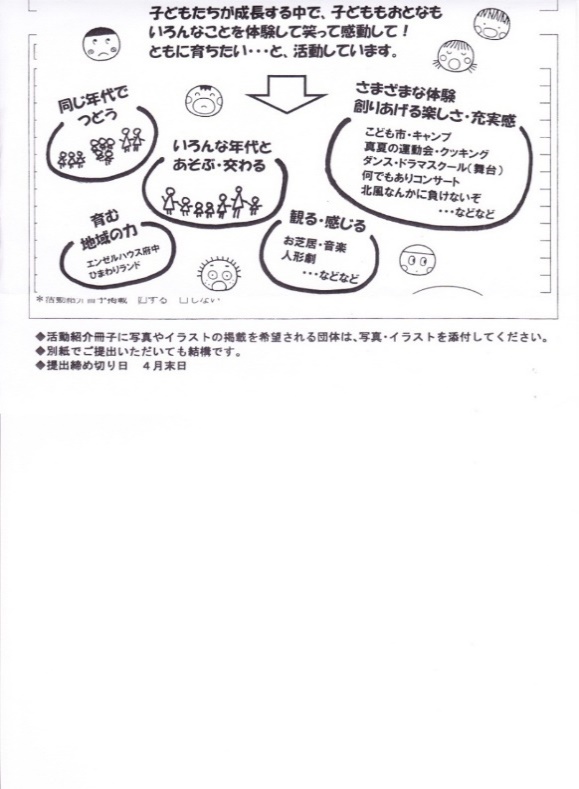 